Northrop Frye School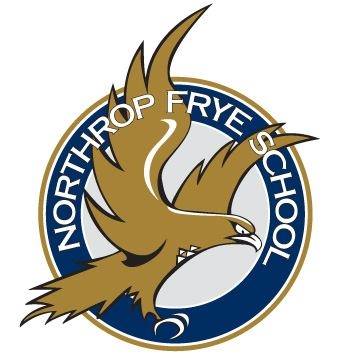 Bursary Application Form				Applications due June 14th to nfshomeandschool@gmail.comGeneral Information:	
Name: _________________________________________________________________________________________________Address: ______________________________________________________________________________________________Phone Number: ________________________    E-mail: ___________________________________________________Education Information:
Years attended Northrop Frye School: _____________________________________________________________Name of College/University you are attending: ___________________________________________________Anticipated Course of Study: _______________________________________________________________________How many years is the program?: _____________   Level of Education sought: ____________________Desired career or occupation upon completion of post-secondary: _____________________________Extracurricular:Please list any extracurricular activities you are involved in:______________________________________________________________________________________________________________________________________________________________________________________________________________________________________________________________________________________________________________________________________________________________________________________________________________________________________________________________________________________________________________________________________________________________________________________________________At Northrop Frye Home & School, community building is a key part of who we are and why we do what we do. Please use the following space to tell us about your involvement/contribution to your community. This can either be your school community or your community at large. Please list any volunteer contributions as well.